Публичный отчетКировской районной территориальной  организации работников образования и науки РФ г. Перми за 2017 год2017 год – год профсоюзного PR-движения1. Районная территориальная организация профсоюза работников народного образования и науки РФ 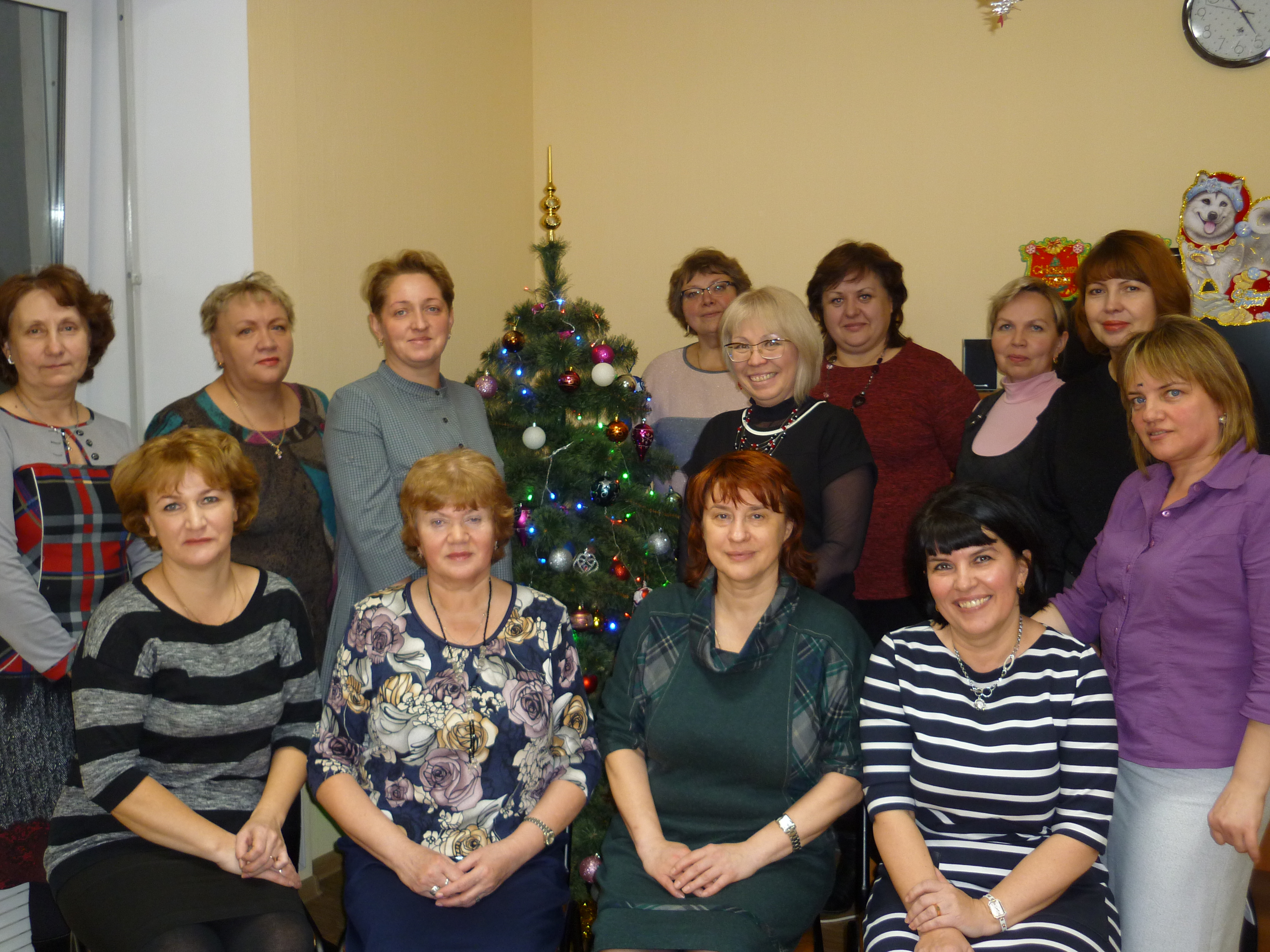    Включает 31 первичную  профсоюзную организацию:  14 образовательных учреждений, 13  дошкольных образовательных учреждений, 1 учреждение дополнительного образования, 1 техникум, 1 детский дом, РТО. Самые многочисленные профсоюзные организации, не менее 54% профсоюзного членства  в следующих образовательных учреждениях: МАДОУ «Детский сад № 409» (94%), МАОУ «СОШ №1» (77%), МАДОУ «Детский сад № 247»(67%), МАОУ «СОШ№70»( 61%), МАДОУ «Детский сад № 412» (60%), МАДОУ «Детский сад №281» ( 54%).Близко к ним профсоюзные организации МАОУ « СОШ № 155», МАОУ « СОШ №83», МАОУ « СОШ № 64», и МАОУ « СОШ № 63».За год созданы 2 профсоюзные организации, выбыла 1 профсоюзная организация. При РТО:         -совершенствуется  банк информационных материалов по всем направлениям работы, - налажена электронная взаимосвязь со всеми первичными организациями,- ежемесячно выпускается информационный бюллетень,- ежемесячно проводятся совещания с председателями первичных организаций ( райкомы), а также президиумы ( по графику),- организуется подписка на периодическую печать: «Профсоюзный курьер», «Мой профсоюз»,В 2017 году профсоюзная организация награждена почетной грамотой ОБЩЕРОССИЙСКОГО ПРОФСОЮЗА ОБРАЗОВАНИЯ. ( протокол № 10 от 17 августа 2017 года г. Москва).2. Собрания и совещанияБыло проведено 11 президиумов и 10 райкомов. НА НИХ:- проводился анализ работы организации,- планировалась работа на последующий период-изучалась нормативно-правовая документация,- проводились обучение и консультации председателей,- обсуждались вопросы актуального характера,- оказывалась необходимая помощь,- проводились обмен мнением, информацией и опытом,-обсуждались вопросы оздоровления и отдыха ,- вошло в традицию поздравление каждого председателя с Днем рождения , с юбилейными датами образовательные учреждения.Протоколы совещаний ежемесячно с кратной или развернутой информацией  по электронной почте  отправлялись в каждое учреждение.3. Помощь организациям по заключению коллективного договора. Правовая защита. Охрана труда.Выполнена следующая работа:- 	совершенствуется нормативная папка: алгоритм по разработке и заключению коллективного договора, макет КД, Положение о КД, рекомендации для КД,    рекомендации по минимальным обязательствам КД и т.д.- 	проверены аудиторские проверки главным правовым и главным           техническими инспекторами крайкома  МАОУ «СОШ№1» и МАДОУ            «Детский сад № 409» . В проверке приняли участие внештатные          правовые инспекторы района  ( 3 и 6 мая).-         выступление главного правового инспектора крайкома на совещании          руководителей школ по мотивации профсоюзного членства  ( 19 апреля);-        участие  председателя райкома в совместной с департаментом образования  проверке по кадровым вопросам МАДОУ « Детский сад № 85».         ( 31 мая);-          проведение семинара   по теме « Алгоритм по разработке и           заключению коллективного договора». В рамках семинара выданы            методические разработки и проведены консультации ( 19 октября),            Семинар вел главный правовой инспектор крайкома Спицин С.С.;-         участие в проверке совместно с прокуратурой МАОУ « СОШ№70»           по вопросам соблюдения в учреждении трудового законодательства           ( 19 декабря);-          приняли участие в краевом смотре-конкурсе на звание « Лучший уполномоченный по охране труда образовательного  учреждения». ( Гимназия №8, 16 мая);-          участие в программе « Право на труд» ( Верещагина Н.А., гимназия № 8,  9 сентября) -        встречи с руководителями и председателями профсоюзных организаций          по проблемам взаимодействия ;-        оказание помощи по проблемам назначения льготной пенсии;-        индивидуальные консультации юриста крайкома и председателя райкома   ( 10 консультаций)  -          4 председателя прошли плановое обучение при РУЦП.           В 2017 году заключено 2 коллективных договора.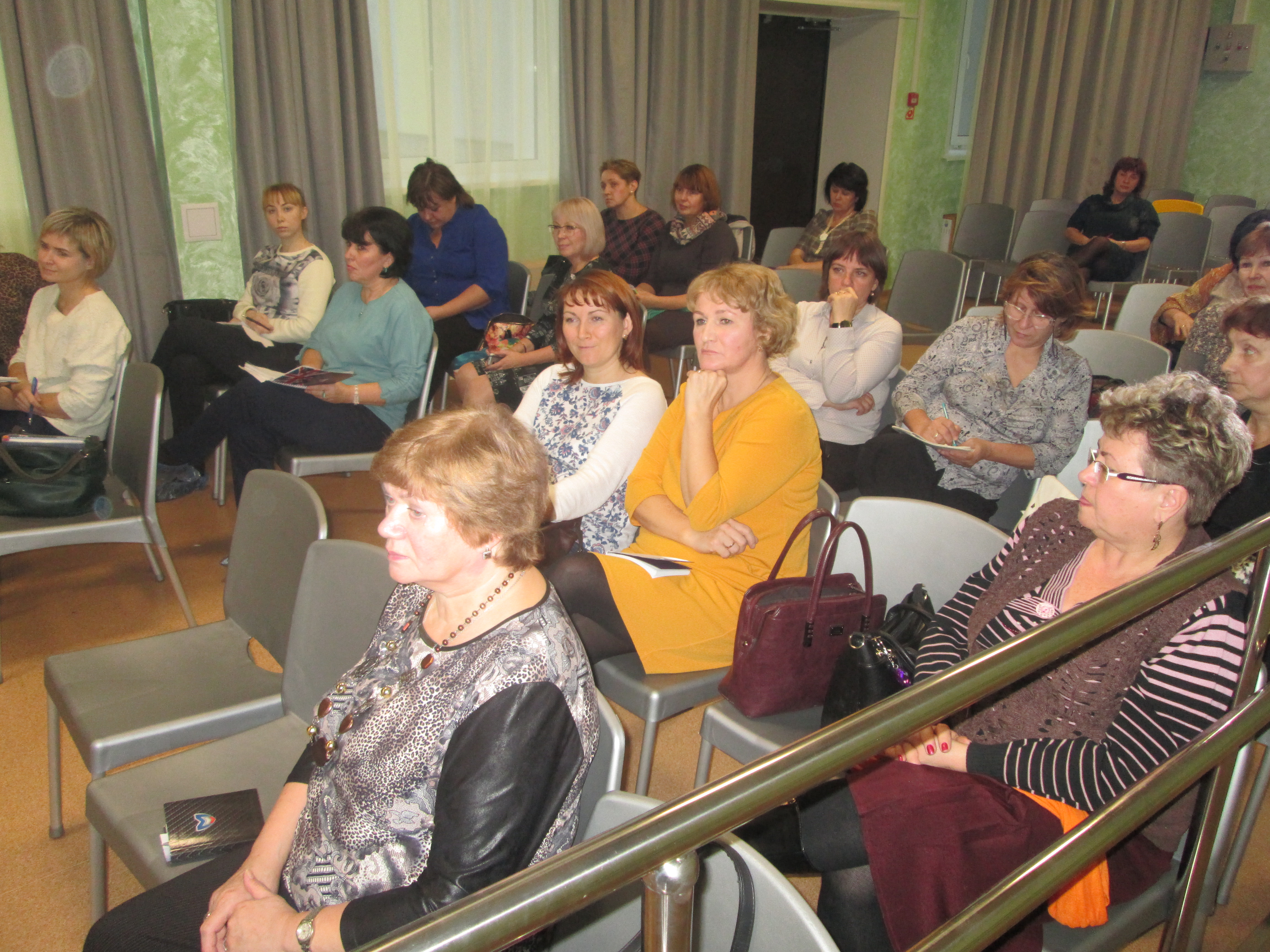 4. Встречи с представителями органов государственной власти Пермского края в сфере образования, участие в мероприятияхПриняли участие: -       в выборах губернатора Пермского края,-      в краевом Пленуме  профсоюза работников образования ( 4-5 апреля);-      в встрече председателей территориальных организаций города с начальником департамента образования Сериковой Л.В. ( 26 апреля);-       в Форуме профсоюзных организаций Пермского края в рамках акции « За достойный труд» ( 6 октября);.     во встрече с губернатором Пермского края  Максимом Решетниковым,-   в подписании трехстороннего СОГЛАШЕНИЯ  между департаментом образования и Пермской краевой организацией профсоюза работников образования ( 10 ноября);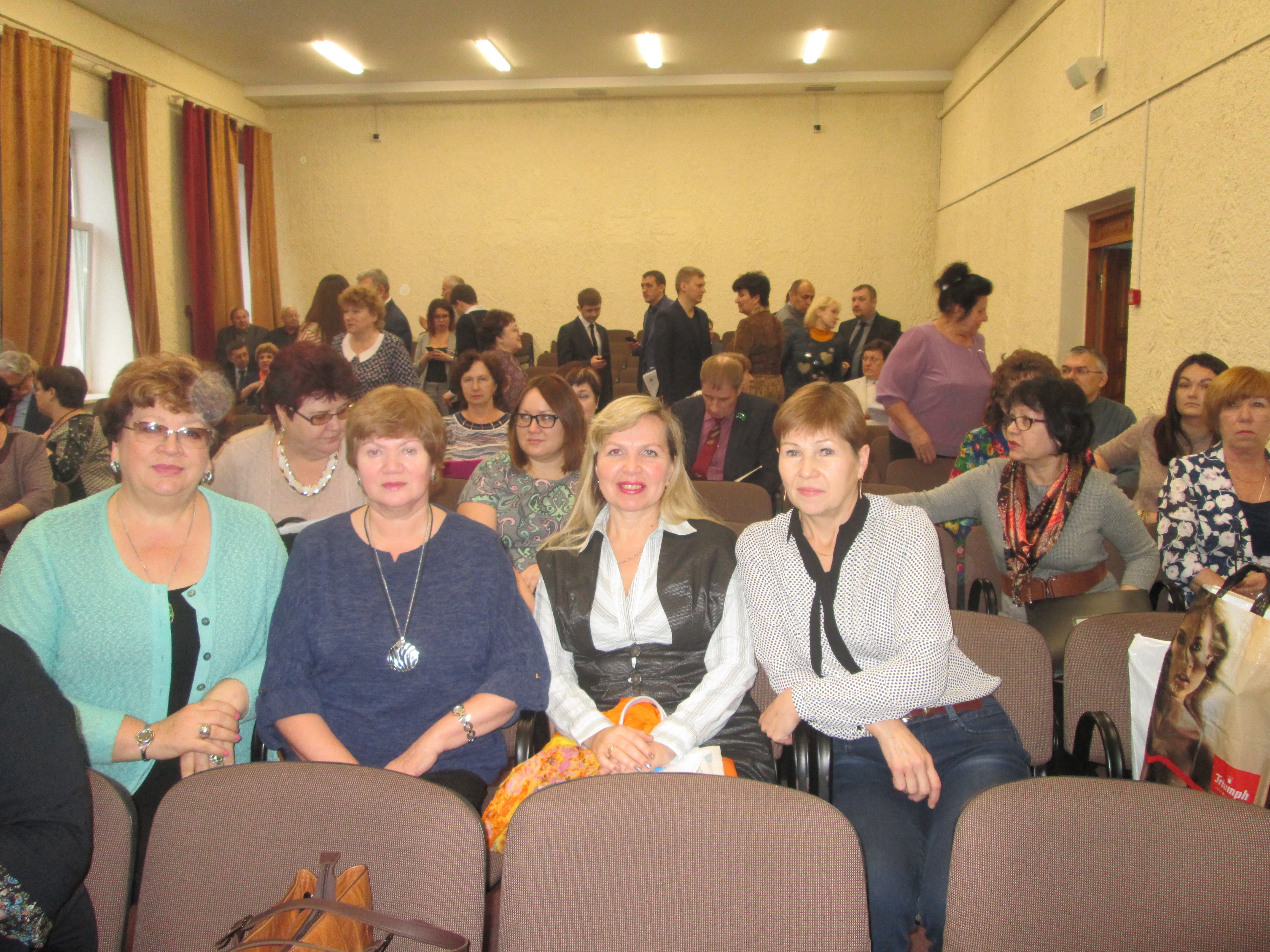 5. Работа совета молодых педагогов- 	 проведение районного конкурса « Минута славы»,( 28 апреля)- 	участие в городских спортивных соревнованиях « Быстрее ветра» на Мотовилихинском пруду. ( СОШ № 155, 7 сентября).-        участие в городском спортивном празднике ( сборная команда 18 мая),-        участие в конкурсе « Мой первый открытый урок»( СОШ №1, «СОШ№64»,СОШ №14»),( 4-5 декабря),-        участие в 5-м Форуме молодых педагогов образовательных учреждений Пермского края ( 21-23 апреля, ДОУ № 167, СОШ № 70),-        участие в Профсоюзном Форуме « Молодая волна» ( май ДОУ № 167),-         участие в « Зимней экспедиционной школе для молодых педагогов» ( СОШ № 155, декабрь),-         участие в правовом семинаре для работников образования, ( ноябрь, СОШ №14),-         участие в теплоходной прогулке  для молодых педагогов Пермского края  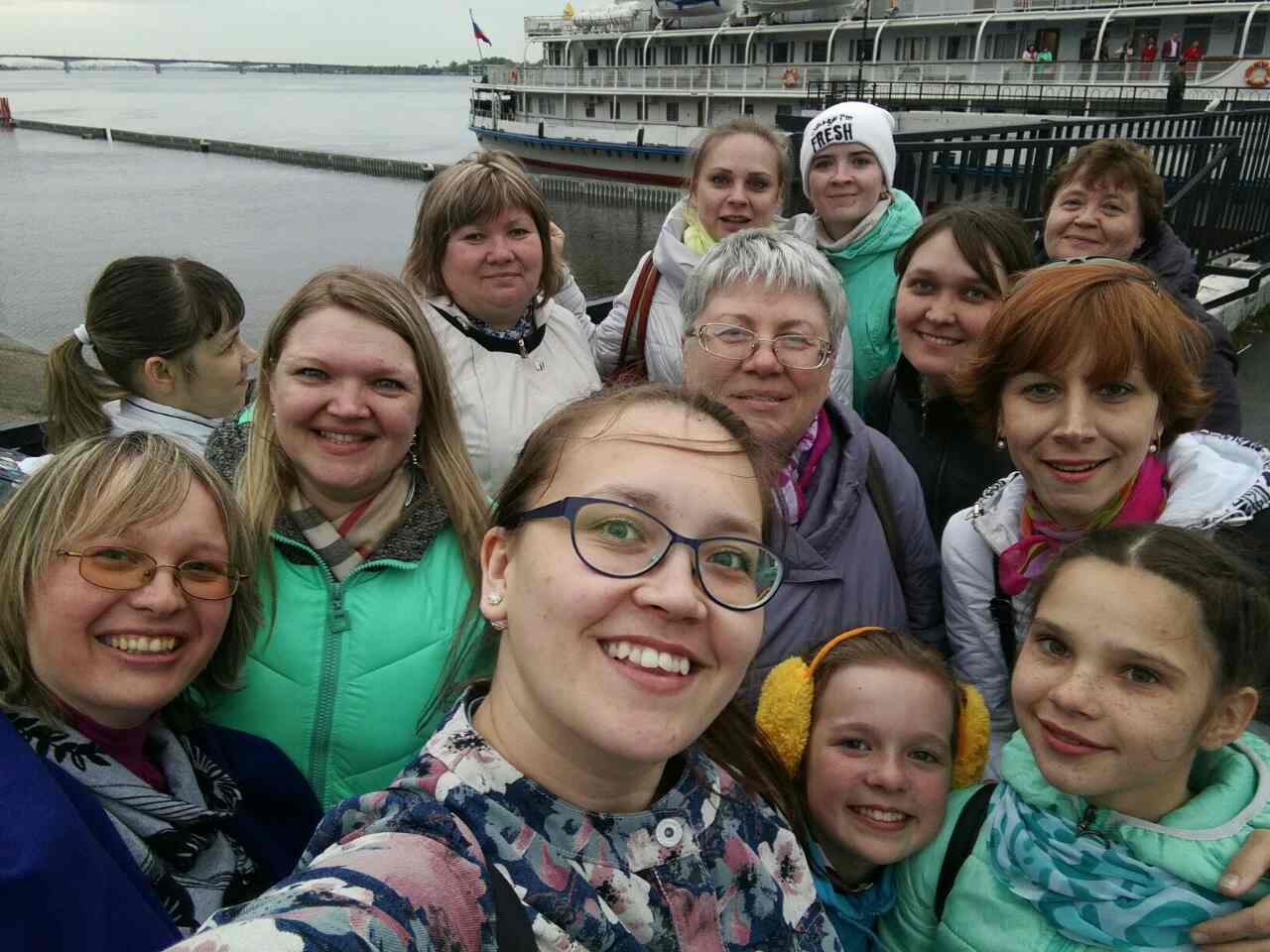 6. Организация и участие в Первомайской демонстрации Более 25 образовательных учреждений приняли участие в Первомайской демонстрации в Кировском районе.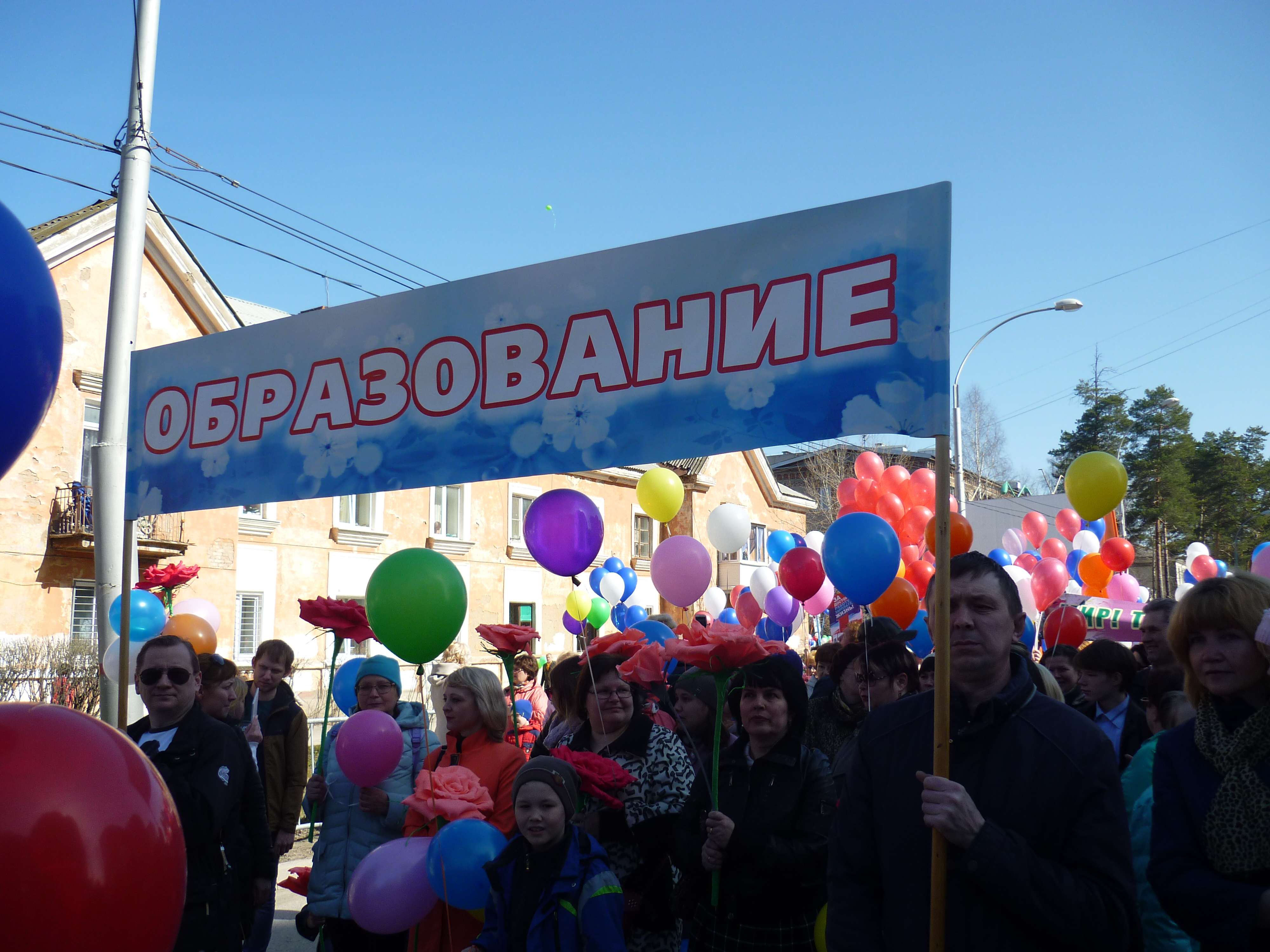 7. Работа с профкадрами и активомВыполнена следующая работа:- 	 проведена новогодняя елка для детей в « Истоке» ( 30 декабря),- 	проведение районного тура интеллектуальной игры «Что?  Где? Когда?»           ( школы №№ 1, 19,27,64,65, Г-6,70, 71, 73, 83, ДОУ №№85,148,167,335,410, 412) , ( 24 марта)- 	участие в краевой игре  «Что? Где? Когда?»  (3- место, команда «КИР» СОШ № 1. 19 мая),-        участие в семинаре для молодых педагогов в МАОУ « СОШ №1» «Fablab»-Производственная лаборатория» ( 17 марта).-       - участие в конкурсе « Поют педагоги Перми» ( 29 марта)-       участие в краевой игре первого кубка  « Профсоюзим в КВН». Команды « Батарейки» - СОШ № 64, « Самоцветы» - СОШ№ 155,-         участие в краевом конкурсе « КРЕАТИВНЫЙ УЧИТЕЛЬ – 2017» ( СОШ№1, СОШ № 27, СОШ № 64)-         участие в городском конкурсе « Мужчина в образовании»,- 	поздравления  с днем рождения и юбилеями ( ежемесячно),- 	награждение активистов  грамотами и дипломами райкома , крайкома, крайсовпрофа,- 	премирование членов профсоюза ,-        выделение материальной помощи членам профсоюза.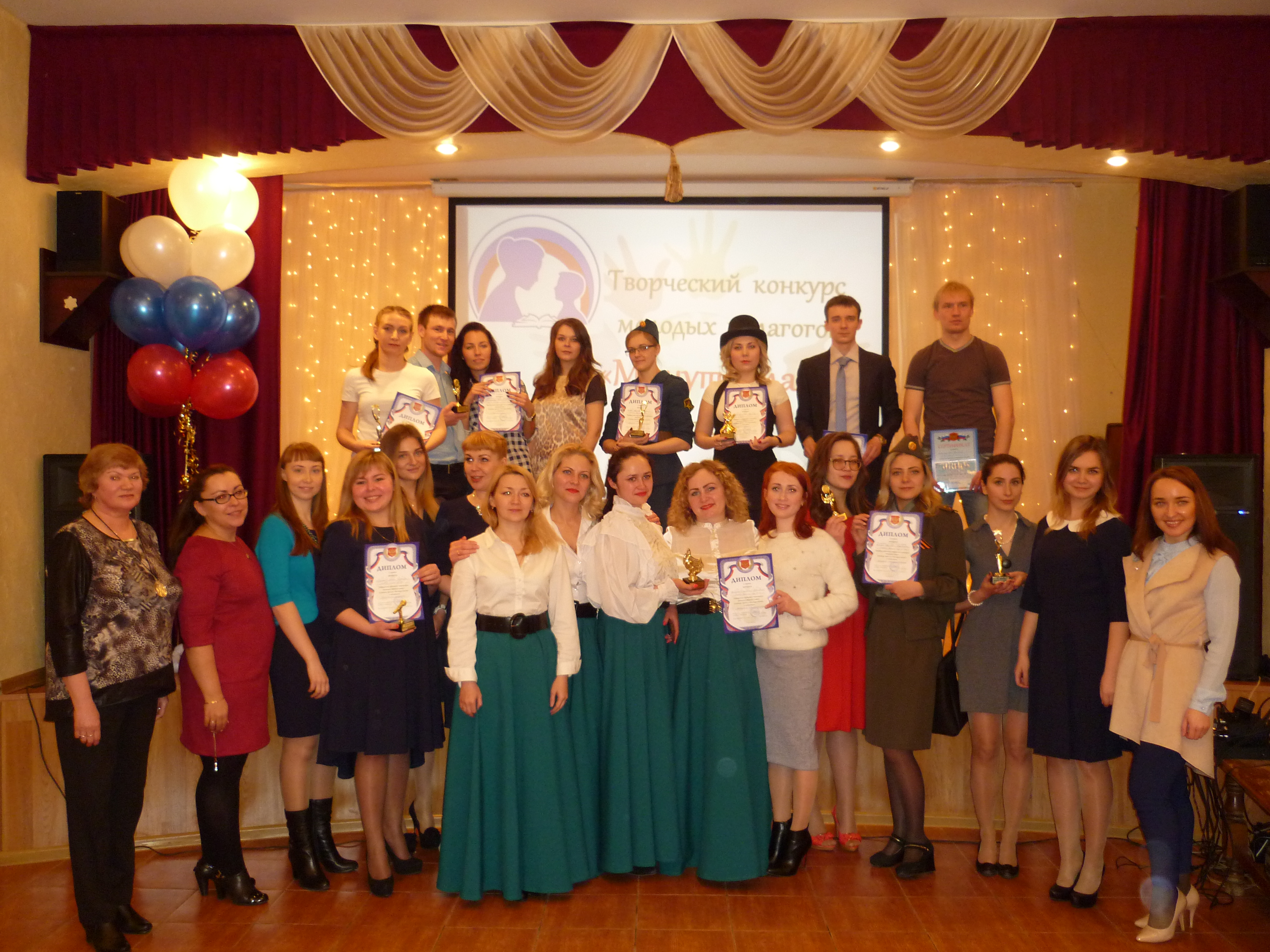 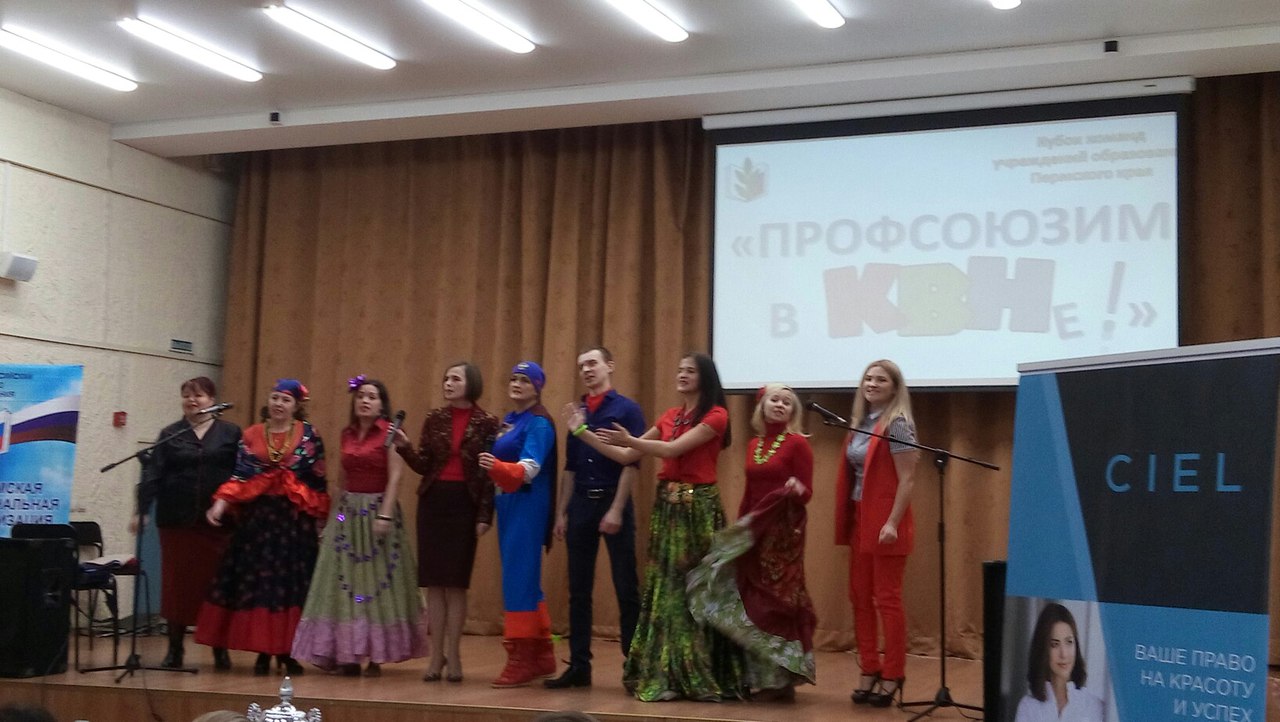 8. Отдых и оздоровлениеВыполнена следующая работа:- 	60 детей района оздоровились в санаториях Калининграда и Сочи по бесплатным путевкам ( май- сентябрь),-	экскурсия в село « Троица»( 25 июня),                      ,
- 	4-х часовая теплоходная прогулка ( 1 июня),-	теплоходные круизы ( льгота),-  	выходной день в Усть-Качке (100 человек),- 	организация отдыха в пансионатах городах  Анапа и Сочи,
- 	курорты « Ключи», « Красный Яр», Минеральные воды (льгота),- 	посещение театров (льгота)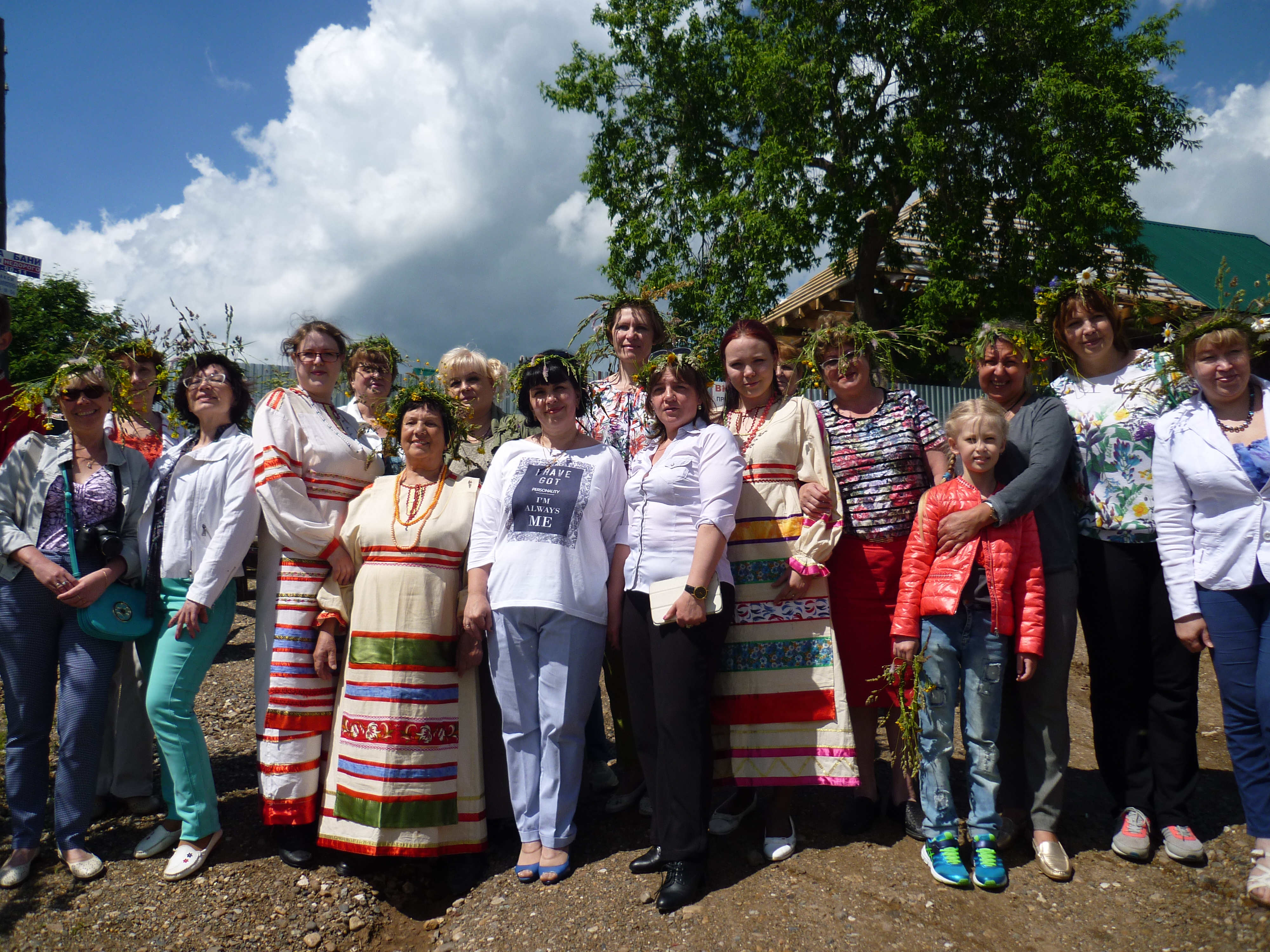 9. Финансовая деятельностьВыполнена следующая работа:- 	утверждение сметы и штатного расписания,- 	ведение финансовой документации,- 	предоставление финансовой отчетности: в Пенсионный фонд, в налоговую службу, Минюст, крайком,- 	сверки по отчислениям профсоюзных взносов.- 	 проверка ревизионной комиссии 10. Задачи на контролеНа постоянном контроле находились: -        работа над коллективным договором,- 	задержка заработной платы и отпускных,-	выплата  минимального размера заработной платы,- 	нагрузка педагога,-	СКЛ сотрудников,- 	летний отдых детей,- 	принятие и регистрация «Положения о первичной организации ОУ»,- 	оформление профсоюзных билетов.Председатель Кировской РТО                              Т.С. Соколоват/ф 2-82-83-41e-mail: kirovprofsous@yandex.ru